Муниципальное автономное дошкольное образовательное учреждениецентр развития ребёнка – детский сад № 18города Кропоткин муниципального образования Кавказский районИнформационно – познавательный проект в старшей группе компенсирующей направленности «Полянка»«Необъятная Вселенная»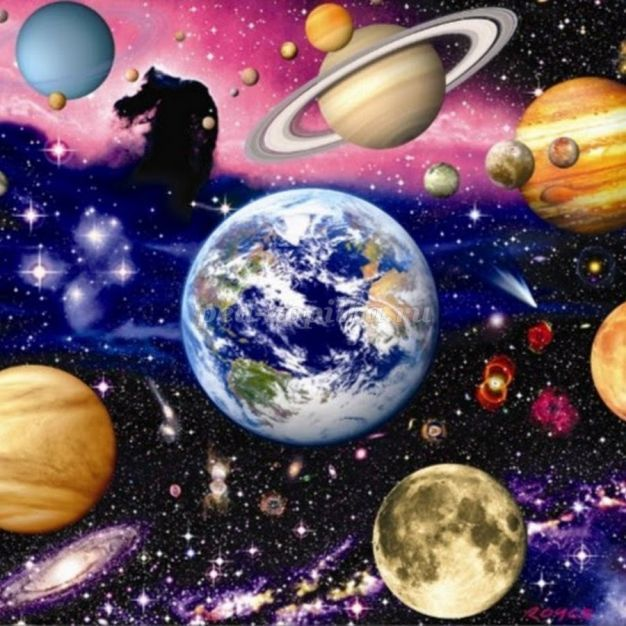                                                                                       Авторы: Бакушкина С.А.                                                                                                       Дуденкова Н.В.                                                                       Учитель-логопед Муравлёва Э.А.г. Кропоткинапрель 2023 г.Паспорт проекта«Необъятная Вселенная»Актуальность.С самого рождения ребёнок является первооткрывателем, исследователем того мира, который его окружает. Возраст почемучек – самый замечательный возраст для детей. Старших дошкольников всегда привлекает тема космоса, так как все неведомое, непонятное, недоступное глазу будоражит детскую фантазию. Солнце, Луна, звезды – это одновременно так близко, и в то же время так далеко. Кто-то с удовольствием смотрит мультфильмы и играет в игры с инопланетными героями, кто –то сам мечтает отправиться в космос и познать космический мир. Вымышленные персонажи дезинформируют дошкольников, рассказывая о несуществующих планетах, и зачастую вызывают у них отрицательные эмоции, способствуют развитию страхов. Поэтому важно грамотно выстроить работу по формированию у детей представлений о космосе. Тема космоса очень многогранна, о ней нельзя рассказать за одно занятие. Чтобы систематизировать эти знания, был выбран формат проекта.Проблема. Старшим дошкольникам очень интересна и занимательна тема «Космос». Но очень часто вымышленные и фантастические персонажи, несуществующие космические аппараты и планеты в художественных и мультипликационных фильмах дезинформируют дошкольников, способствуют усвоению детьми недостоверных фактов о космосе и поверхностных представлений. Тем самым снижают уровень и объём знаний по данной теме.Данный проект направлен на обогащение познавательно – эстетической компетентности и формирование эмоциональной заинтересованности дошкольников к теме «Космос». Он поможет развивать у детей исследовательские и конструктивные навыки, систематизировать и применять полученные знания в различных видах деятельности.Цель проекта: создание условий для обогащения знаний детей о нашей солнечной системе, о космосе.Задачи проекта: сформировать устойчивый интерес к познанию космического пространства; познакомить детей с историей развития космонавтики, с символикой некоторых созвездий, строением солнечной системы;расширять первоначальные представления о звездах и планетах (их величине, о порядке расположения относительно Солнца, некоторых особенностях);прививать любовь к родному краю, планете, героям освоения космоса. формировать предпосылки поисковой деятельности, интеллектуальной инициативы;развивать умения определять возможные методы решения проблемы с помощью взрослого, а затем и самостоятельно;поощрять желание пользоваться специальной терминологией, ведение конструктивной беседы, совместной исследовательской деятельности.Задачи работы с родителями: вовлечь родителей в педагогический процесс в ДОУ, укрепление заинтересованности родителей в сотрудничестве с детским садом;помочь родителям установить эмоциональный контакт с ребёнком, расширяя диапазон их невербального общения;содействовать эмоциональному сближению родителя с ребёнком.Тип проектной деятельности: информационно – познавательный.По характеру содержания: информационно – творческий.Участники проекта: дети старшей группы компенсирующей направленности «Полянка», родители, воспитатели – Бакушкина С.А., Дуденкова Н.В., учитель – логопед Муравлева Э.А.По продолжительности: краткосрочный 10 дней (с 05.04. – и 14.04 2023)Предполагаемый результат.В ходе реализации проекта «Космос» у детей старшего дошкольного возраста сформируются представления о космосе; конкретизирует знания о планетах солнечной системы, созвездиях, метеоритах, сформирует интерес к неизвестным фактам из истории космоса. Дети научатся анализировать имеющие факты, устанавливать причинно-следственные связи, делать выводы. Данная работа принесет видимые результаты при условии, что будет реализоваться в тесном взаимодействии семьи и ДОУ.Подготовительный этап:выбор темы проекта и планирование его содержания с учетом возрастных особенностей детей, их интересов и потребностей;подбор информации, художественной, методической литературы; иллюстраций, фотографий, аудио и видеоматериалов;планирование непосредственной образовательной деятельности в рамках проекта и календарное планирование.Основной этап:создание в группе условий для реализации проекта;организация и проведение тематической образовательной деятельности.Заключительный этап:Организация выставки творческих работ «День космонавтики» (совместная работа детей и родителей)Результаты проекта:В ходе реализации проекта мы пришли к выводу, что подобные занятия, игры, продуктивная деятельность объединяют детей общими впечатлениями, переживаниями, эмоциями, способствуют формированию чувства гордости за свою страну. У детей появился интерес к самостоятельному поиску ответов в различных источниках информации, повысилась мотивационная составляющая: дети стали задавать больше вопросов, интересоваться познавательной литературой.Мониторинг знаний детей по теме «Космос» проводился в начале проекта и после его завершения. Вопросы детям задавались индивидуально в непринужденной обстановке в утреннее и вечернее время, после небольшой предварительной беседы. Детям предлагалось ответить на следующие вопросы:• Какие планеты есть в нашей Солнечной системе?• Кто летает в космос?• Кто первый полетел в космос?• Как звали первого космонавта?• На чем летают в космос?• Зачем люди летают в Космос?Практическая значимость проекта состоит в том, что его может использовать в своей работе любой творческий педагог, адаптировав его содержание к условиям своего ДОУ и возможности взаимодействия с социумом.Выполнение проекта. (Практическая деятельность по решению проблемы, планирование совместной деятельности).3 этап. Заключительный. Продукт проектной деятельности.Вывод:Таким образом, можно утверждать, что при создании определенных условий и использовании различных форм и методов работы, а также при включении в проект заинтересованных взрослых: педагогов и родителей, детям вполне доступно овладение элементарными знаниями о космосе.Используемая литература:Бардышева Т.Ю, Моносова Е.Н. Конспекты логопедических занятий в детском саду для детей 5-6 лет с ОНР, Москва Издательство СКРИПТОРИЙ 2003, 2019;Борисенко М.Г., Лукина Н.А. Грамматика в играх и картинках. Космос. – СПБ.: Паритет, 2005;Ельцова О.М., Прокопьева А.В. Сценарии образовательных ситуаций по ознакомлению дошкольников с детской литературой СПб: ООО «Издательство «ДЕТСТВО-ПРЕСС», 2018;Ефанова З.А., Симонова О.В., Фролова О.А. Комплексные занятия по программе «Детство» старшая группа, Волгоград: Учитель;Кириллова Ю.А. Картотека подвижных игр в спортивном зале и на прогулке для детей ТНР с 5 до 6 лет. – СПб.: ООО «ИЗДАТЕЛЬСТВО «ДЕТСТВО-ПРЕСС», 2018;Курочкина Н.А. Знакомим детей с живописью Пейзаж СПб: ДЕТСТВО-ПРЕСС, 2019;Леонова Н.Н. Художественно – эстетическое развитие детей в старшей группе ДОУ СПб: ДЕТСТВО-ПРЕСС, 2019;Нищева Н.В. «Раз планета, два комета…». Астрономия для малышей. Дошкольникам о звёздах и планетах. Демонстрационные плакаты и беседы. Санкт-Петербург ДЕТСТВО-ПРЕСС, 2016;Нищева Н.В. Современная система коррекционной работы в группе компенсирующей направленности для детей с нарушениями речи с 3до 7 лет.  СПб: ДЕТСТВО-ПРЕСС, 2018;Нищева Н.В. Развитие математических представлений у дошкольников с ОНР (с 4 до 5 и с 5 до 6») СПб: ДЕТСТВО – ПРЕСС, 2019;Столяр А.А. «Давайте поиграем»: Математические игры для детей 5–6 лет/ Н.И. Касабуцкий, Г. Н. Скобелев, А. А. Столяр, Т. М. Чеботаревская; Под ред. А.А. Столяра. – М.: Просвещение, 1991.Шорыгина Т.А. Детям о космосе и Юрии Гагарине -первом космонавте Земли: беседы, досуги, рассказы – М.: ТЦ Сфера, 2015Форма организацииЗадачиОтветственныеСроки выполненияБеседа «Освоение космоса». Расширить представления детей о космических полетах: познакомить их с российскими учеными, которые стояли у истоков развития русской космонавтики: К.Э. Циолковским, С.П. Королевым; закрепить знания детей о том, что первым космонав­том Земли был гражданин России Юрий Гагарин; подвести к пониманию того, что космонавтом может быть только здоровый, образованный, настойчивый и бесстрашный человек; воспитывать в детях гордость за свою страну.Воспитатели05.04.2023Дидактическая игра «От колесницы до ракеты»Учить употреблять в речи имена существительные и прилагательные в родительном падеже; согласовывать прилагательные с существительными; находить общую часть родственных слов; образовывать слова при помощи суффиксов.Учитель-логопед05.04.2023Чтение литературных произведенийВ.П. Бороздин «Звездолетчики» рассказы.Развивать внимание, память, игровые навыки; учить слушать произведение и отвечать на вопросы; уметь поддерживать беседу, высказывает свою точку зрения; эмоционально воспринимать литературное произведение В. Бороздина «Звездолетчики» и выражать свое отношение к персонажам рассказа.Воспитатели06.04.2023Дидактическая игра «Земля – планета, на которой мы живем»Учить изменять имена существительные по числам; находить родственные слова; подбирать прилагательные к существительным; согласовывать местоимения с существительными, образовывать имена прилагательные от существительных.Учитель-логопед06.04.2023Просмотр мультфильма «Незнайка на Луне»Продолжать знакомить с творчеством Н. Носова, познакомить с рассказом «Незнайка на Луне»; расширять и углублять знания детей о космосе, о профессии космонавта; развивать у детей интерес к художественной литературе; способствовать развитию любознательности; развивать мышление, внимание, воображение и связную речь.Воспитатели07.04.2023Занятие «12 апреля - День космонавтики».Уточнять, расширять и активизировать словарь семантического поля «космонавтика». Закреплять падежные формы существительных единственного числа в различных падежах.Закреплять умение согласовывать числительные 1–5 с существительными.Форматировать навык префиксального способа образования глаголов.Активизировать в речи слова сложной слоговой структуры. Развивать внимание, память, мышление.Учитель-логопед10.04.2023ОД «Звездное небо»Дать знания о профессии ученых, изучающих космос, небесные тела, космонавтах, значении этих профессий в нашей жизни.Воспитатели10.04.2023Дидактическая игра «Наблюдатели» Учить согласовывать местоимение с существительным; образовывать слова при помощи суффиксов; игра способствует развитию мышления. Учитель-логопед10.04.2023Рассматривание картины А. К. Соколова «На луне» Развивать художественно-образное видение, воображение и понимание не только содержания картин, но и образного языка, использованного художником для передачи смысла картины и выражения, настроения и отношения к увиден­ному. Подвести детей к пониманию зависимости средств вы­разительности (цвета, рисунка, композиции) от замысла, идеи произведения.Воспитатели10.04.2023Математическое и сенсорное развитие. Лексическая тема «Космос».Совершенствование навыков количественного и порядкового счета в пределах десяти. Объединение частей в целое множество. Совершенствование умение делить целое на части. Дальнейшее совершенствование умение выделять сходные и отличительные признаки геометрических фигур, сравнивать фигуры по величине.Воспитатели11.04.2023Дидактическая игра «Математические пазлы. Космос»Закрепить умение составлять изображение из частей; систематизировать знания чисел от 1 до 10; закреплять навыки счета в пределах 10; развивать память, внимание, логическое мышление.Воспитатели11.04.2023Чтение художественной литературы. Беседа по содержанию сказки «Незнайка на Луне» Продолжать знакомить детей с творчеством писателя Н. Носова; развивать познавательные интересы у детей; учить правильно воспринимать прозаический текст (сказка), проявлять интерес к сказкам с нравственным содержанием; учить понимать образность и выразительность языка литературного произведения; продолжать совершенствовать умение детей вести беседу по содержанию литературного произведения; развивать умение дружить, воспитывать добрые чувства, чувство юмора; расширять представления детей о полетах в космос и героизме космонавтов.Воспитатели11.04.2023Игра «Заправь нужным топливом» с использованием камешком МарлбсРазвивать у детей мелкую моторику, зрительное восприятие, память, внимание, мышление, воображение через выполнения заданий на основе предметно-практической деятельности; воспитывать аккуратность, усидчивость, самостоятельность, бережное отношение к материалу.Воспитатели11.04.2023Заучивание стихотворения «Космонавт» В. Степанов Вызвать интерес к стихотворению и желание знать его, помочь понять содержание с помощью мнемотаблицы.Воспитатели12.04.2023Дидактическая игра «Космонавты». Кодирование практических действий числами.Воспитатели12.04.2023Изобразительная деятельность Аппликация «Космические звезды и кометы» Вызвать у детей интерес к космосу; учить создавать аппликативную композицию с изображением звездного неба; учить вырезать пятилучевые звезды: складывать квадратный лист бумаги по схеме и делать срезы; учить работать в технике коллажа; вызвать интерес к созданию образа кометы, состоящей из головы – звезды, вырезанной по схеме, и хвоста составленного из полос рваной, мятой и скрученной бумаги или лоскутов ткани; воспитывать инициативность, самостоятельность.Воспитатели12.04.2023Дидактическая игра «Проложи путь ракете и космонавту» (Графомоторные дорожки)Развивать у детей умение ориентироваться на плоскости, зрительно-двигательное восприятие, координацию движений рука-глаз.Учитель-логопед12.04.2023Чтение литературных произведенийА.Т. Гагарина «Память сердца»Познакомить с рассказом «12 апреля 1961 года» из книги Анны Тимофеевны Гагариной «Память сердца» – матери первого космонавта Земли.Воспитатели13.04.2023Игра «Сопоставление по размеру»Упражнять детей в различении и сравнении величины предметов (самый большой, поменьше, еще меньше, самый маленький); воспитывать внимание, быстроту реакции на слово воспитателя.Воспитатели13.04.2023Ситуация общения«Земля и Луна». Создать условия для ознакомления с небесными телами; дать знания о Луне как о спутнике Земли; поддерживать проявления инициативы, самостоятельности, интереса к природе, к наблюдению, экспериментированию; развивать у детей физические качества: координацию, гибкость, умение выполнять упражнения по образцу, интерес к отгадыванию загадок, опытно-экспериментальной деятельности; учить самостоятельно сравнивать предметы, выделяя признаки отличия и сходства, анализировать (контролировать и оценивать) свою работу и правильность выполнения задания товарища, согласовывать в игровой деятельности свои интересы и интересы партнеров; повторить правила безопасности при обращении с электроприборами; воспитывать внимательное отношение к сверстнику в игре, при выполнении задания взаимоконтроля.Воспитатели13.04.2023Творческая мастерская«Закладки для книг на космическую тематику»Научить детей рисовать закладки из бумаги; развивать интерес к художественному творчеству; развивать мелкую моторику рук, глазомер, фантазию, эстетический вкус; совершенствовать художественные навыки и умения; воспитывать самостоятельность, аккуратность в работе.Воспитатели13.04.2023Дидактическая игра «Найди тень»Закрепить умение детей находить заданные силуэты путем наложения; развивать познавательную деятельность, зрительное восприятие, внимание, мышление.Воспитатели13.04.2023Дидактическая игра «Планеты» Обогатить словарный запас, уточнять значение слов. Учитель-логопед14.04.2023Изобразительная деятельность.Рисование «В темном небе звезды светят, космонавт летит в ракете» Расширять представления детей об окружающем мире (космос); развивать способность устанавливать простейшие связи; учить изображать звездное небо с помощью нетрадиционной техники; учить продумывать композицию и содержание рисунка, инициировать поиск изобразительно-выразительных средств, для создания фантазийных сюжетов на тему космоса; закреплять навык работы с разными изобразительными материалами.Воспитатели14.04.2023Строительно –конструктивные игры «Космические корабли».Предложить детям придумать и смоделировать корабли, формировать умение планировать свою работу и реализовывать замысел.Воспитатели14.04.2023Игра с кубиком Блума «Космос» Развивать у детей критическое мышление; активизировать познавательный интерес дошкольников; закреплять знания о космосе.Воспитатели14.04.2023Рассматривание иллюстраций из книг-энциклопедий по теме «Космос»Уточнять и расширять представление детей о космосе и солнечной системе. Способствовать развитию познавательных и интеллектуальных способностей. Закреплять полученные знания, расширять кругозор детей, а также развивать память и внимание.ВоспитателиВ течение проектаПросмотр развивающих мультфильмов по теме «Космос»Расширять кругозор и закреплять знания у детей о ракетах, о космической технике, о Вселенной.ВоспитателиВ течение проектаПальчиковая гимнастика:«Астроном», «Наш спутник»Развивать мелкую моторику.ВоспитателиВ течение проектаПодвижная игра «Земляне и инопланетяне»Продолжать формировать умение действовать в соответствии с правилами игры, действовать в команде; развивать ориентировку в пространстве, творческое воображение; воспитывать дружеское отношение детей друг к другу.ВоспитателиВ течение проектаИгра на координацию речи с движением«Мы мечтаем»Развивать ритмичность и интонационную выразительность речи, координацию речи с движениями, общую и ручную моторику.ВоспитателиВ течение проектаМалоподвижная игра«Земля и луна»Упражнять в сохранении равновесия, развивать внимание, координацию движений, ловкость; воспитывать чувство ответственности друг за друга.ВоспитателиВ течение проектаФорма организацииЗадачиОтветственныеСроки выполненияКонсультация«Полёт к звездам».Познакомить родителей с содержанием работы по формированию у дошкольников представлений о космосе, космонавтах, планетах Солнечной системы, космических объектах. ВоспитателиВ течение проектаВыставка творческих работ «День космонавтики» (совместная работа детей и родителей)Укреплять детско-родительские отношения через привлечение родителей к активному участию в совместной творческой деятельности с детьми.Родители,дети12.04.2023